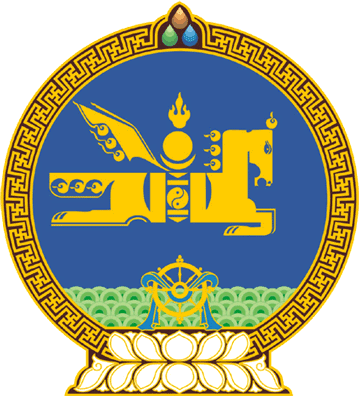 МОНГОЛ УЛСЫН ИХ ХУРЛЫНТОГТООЛ2023 оны 07 сарын 07 өдөр     		            Дугаар 68                     Төрийн ордон, Улаанбаатар хот   1955 оны “Монгол-Хятадын хилийн   төмөр замын хэлэлцээр” болон   “Гашуунсухайт-Ганцмод” хил дамнасан   төмөр замын бүтээн байгуулалтын   ажилтай холбоотойгоор авах зарим   арга хэмжээний тухайМонгол Улсын Их Хурлын 2021 оны 12 дугаар сарын 30-ны өдрийн “Шинэ сэргэлтийн бодлого батлах тухай” 106 дугаар тогтоолын 2 дугаар  хавсралтаар баталсан “Шинэ сэргэлтийн бодлогo”-ыг хэрэгжүүлэх эхний үе шатны үйл ажиллагааны хөтөлбөрийн Боомтын сэргэлтийн хүрээнд “Хилийн боомтуудыг төмөр зам болон хатуу хучилттай авто замаар үе шаттайгаар бүрэн холбон, тээвэр, логистикийн өрсөлдөх чадварыг дээшлүүлэн ачаа тээврийн урсгалыг сайжруулж, цаашид транзит улс болох суурь нөхцөлийг бүрдүүлнэ.” гэж заасан Зорилт 1.2-т тусгагдсан үйл ажиллагааг яаралтай хэрэгжүүлэх шаардлагын үүднээс Монгол Улсын Их Хурлын тухай хуулийн 5 дугаар зүйлийн 5.1 дэх хэсэг, Төрийн болон орон нутгийн өмчийн тухай хуулийн 8 дугаар зүйлийн 1 дэх хэсгийн 2 дахь заалтыг үндэслэн Монгол Улсын Их Хурлаас ТОГТООХ нь:1.Хилийн боомт дахь ачаа тээврийн урсгалыг сайжруулах, нүүрсний экспорт, эдийн засгийн өсөлтийг дэмжих, гадаад валютын орох урсгалыг нэмэгдүүлэх зорилгоор дараах арга хэмжээг хууль тогтоомжийн хүрээнд авч хэрэгжүүлэхийг Монгол Улсын Засгийн газар /Л.Оюун-Эрдэнэ/-т даалгасугай:1/1955 оны “Монгол-Хятадын хилийн төмөр замын хэлэлцээр”-т өөрчлөлт оруулах асуудлыг судалж, холбогдох арга хэмжээ авах;2/Монгол Улсын Засгийн газар, Бүгд Найрамдах Хятад Ард Улсын Засгийн газар хоорондын “Монгол, Хятадын хилийн боомт, тэдгээрийн дэглэмийн тухай хэлэлцээр”-ийн хэрэгжилтийн хүрээнд бусад боомтын дэд бүтцийн бүтээн байгуулалт, хил холболтыг эрчимжүүлэх;3/“Гашуунсухайт-Ганцмод” хил дамнасан төмөр замын бүтээн байгуулалтын ажлыг зураг төслийн дагуу Бүгд Найрамдах Хятад Ард Улсын хил доторх “Ганцмод” боомт хүртэлх төмөр замын суурь бүтэц эзэмшигч төрийн өмчит компаниар гүйцэтгүүлж, холбогдох зардлыг “Эрдэнэс Тавантолгой” ХК-иас санхүүжүүлэх;  4/Бүгд Найрамдах Хятад Ард Улсын хил доторх “Ганцмод” боомт хүртэлх төмөр замын суурь бүтэц эзэмшигч төрийн өмчит компани болон “Эрдэнэс Тавантолгой” ХК хооронд үе шаттайгаар жил бүр 20 сая тонноос доошгүй хэмжээний нүүрсийг харилцан ашигтай, тогтвортой, зах зээлийн зарчимд нийцүүлэн урт хугацааны худалдах, худалдан авах гэрээ байгуулахыг зөвшөөрөх;5/энэ тогтоолын дагуу байгуулах аливаа гэрээг ашигт малтмал, түүхий эдээр төлөх нөхцөл /off-take/-өөр байгуулахгүй байх;6/Тавантолгойн нүүрсний ордыг иж бүрэн ашиглах, олборлолт, тээвэрлэлт, экспортыг нэмэгдүүлж, эдийн засгийн үр өгөөжийг нэмэгдүүлэх, бусад уул уурхайн болон уул уурхайн бус бүтээгдэхүүн, бараа, түүхий эдийг тээвэрлэх боломжийг бүрдүүлэх;7/энэ тогтоолын 1 дэх заалтын 3, 4 дэх дэд заалтад заасан арга хэмжээг хэрэгжүүлэхтэй холбоотойгоор мэргэжлийн зөвлөх үйлчилгээ үзүүлэх хуулийн этгээдийг  сонгон шалгаруулж, хамтран ажиллах;8/“Гашуунсухайт-Ганцмод” хил дамнасан төмөр замын бүтээн байгуулалтын ажилтай холбоотойгоор газар ашиглах асуудлыг шуурхай шийдвэрлэх талаар холбогдох арга хэмжээ авах.2.Энэ тогтоолын хэрэгжилтийн талаар 2023 оны 10 дугаар сард багтаан Монгол Улсын Их Хурлын Эдийн засгийн байнгын хороонд танилцуулахыг Монгол Улсын Засгийн газар /Л.Оюун-Эрдэнэ/-т даалгасугай.3.Энэ тогтоолын хэрэгжилтэд хяналт тавьж ажиллахыг Монгол Улсын Их Хурлын Эдийн засгийн байнгын хороо /Ц.Цэрэнпунцаг/-нд даалгасугай.	МОНГОЛ УЛСЫН 	ИХ ХУРЛЫН ДАРГА 				Г.ЗАНДАНШАТАР